KАРАР                                           № 108                         ПОСТАНОВЛЕНИЕ11 ноябрь 2016 йыл	11 ноября 2016 года  Об установлении календарного периода составления и утверждения проекта бюджета сельского поселения Качегановский сельсовет муниципального района Миякинский район Республики Башкортостан	В соответствии с п.4 ст.169 Бюджетного Кодекса Российской Федерации, ст. 33, 34 Устава сельского поселения Качегановский сельсовет муниципального района Миякинский район Республики Башкортостан, ПОСТАНОВЛЯЮ:Установить, что проект бюджета сельского поселения Качегановский  сельсовет муниципального района Миякинский район Республики Башкортостан  составляется и утверждается на 2017 финансовый год.Настоящее решение вступает в силу  после его обнародования на информационном стенде в здании администрации и в сети Интернет.3.Контроль за исполнением настоящего постановления оставляю за собой.Глава сельского поселения                                                    Г.Р.КадыроваБашkортостан РеспубликаhыМиeкe районы муниципаль районыныn Кoсoгeн ауыл советы ауыл билeмehе 	Хакимиeте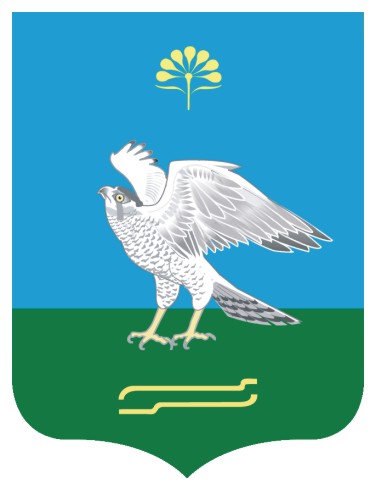 Республика БашкортостанАдминистрация сельского поселения Качегановский сельсовет муниципального района Миякинский район Башkортостан РеспубликаhыМиeкe районы муниципаль районыныn Кoсoгeн ауыл советы ауыл билeмehе 	ХакимиeтеРеспублика БашкортостанАдминистрация сельского поселения Качегановский сельсовет муниципального района Миякинский район 